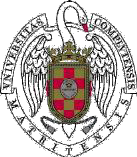 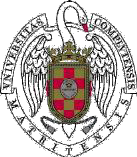 SOLICITUD DE EXÁMENES DE FIN DE CARRERACONVOCATORIA EXTRAORDINARIA DE FEBRERODATOS PERSONALESDATOS ACADÉMICOSLista de asignaturas:TFM: Fdo...............................................(Firma del estudiante)SR. DECANO DE LA FACULTAD DE MEDICINANombre y apellidos:NIF / Pasaporte:Email:Teléfono:Domicilio:Localidad:Provincia:Código postal: Estudios:Código AsignaturaNombre AsignaturaGrupoCréditos Título del TFM Director/a del TFMFecha: Madrid, a